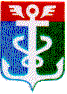 РОССИЙСКАЯ ФЕДЕРАЦИЯПРИМОРСКИЙ КРАЙКОНТРОЛЬНО-СЧЕТНАЯ ПАЛАТА
 НАХОДКИНСКОГО ГОРОДСКОГО ОКРУГАИнформацияпо результатам проведения экспертно-аналитического мероприятия«Аудит в сфере закупок, произведенных на текущий и капитальный ремонты объектов социальной сферы в 2016 году».       09.02.2017г.                                                                                                  г.НаходкаНа основании Решения Думы Находкинского городского округа от 30 октября 2013г. № 264-НПА «О Контрольно-счетной палате Находкинского городского округа», п.10 раздела 1 плана работы Контрольно-счетной палаты на 2016 год, Распоряжения председателя КСП НГО от 14.10.2016г. № 66-Р, Контрольно-счетной палатой Находкинского городского округа в период с 17.10.2016г. по 08.02.2016г. было проведено экспертно-аналитического мероприятия «Аудит в сфере закупок, произведенных на текущий и капитальный ремонты объектов социальной сферы в 2016 году».Цели мероприятия: Цель №1 – проверка, анализ и оценка информации о законности, целесообразности, обоснованности, своевременности, эффективности и результативности расходов на закупки. Цель №2 – выявление отклонений, нарушений и недостатков в сфере закупок, установление причин и подготовка предложений, направленных на их устранение и совершенствование контрактной системы.Цель №3 – определение оценки эффективности закупок для муниципальных нужд, в соответствии с Методикой проведения оценки эффективности закупок для муниципальных нужд.	В результате аудита и проведенной оценки эффективности закупок установлено значение интегральной оценки – 85 баллов, что соответствует качественной характеристике «Умеренная эффективность».При проведении экспертно-аналитического мероприятия «Аудит в сфере закупок, произведенных на текущий и капитальный ремонты объектов социальной сферы в 2016 году» Контрольно-счетной палатой выявлены следующие   отклонения, нарушения и недостатки:Планы-графики утверждались и размещались на сайте закупок раньше, чем были утверждены планы финансово-хозяйственной деятельности, что привело к нарушению п. 6 ст. 21 Закона № 44-ФЗ и п. 3 Требований № 554.Из проверенных выборочно 12 учреждений, только 4 учреждения разместили планы-графики на сайте закупок, согласно п. 15 ст. 21 Закона № 44-ФЗ, то есть в течение трех рабочих дней с даты утверждения. Остальные 8 учреждений нарушили сроки размещения планов-графиков закупок.  При исполнении заключенных договоров (контрактов) у единственного поставщика учреждениями, подведомственными управлению культуры администрации НГО:МБУК «Центральная библиотечная система» - ООО «Дальмастер»: отсутствуют документы, подтверждающие проведение технического надзора при выполнении работ на объекте.МБУК ДО «Детская школа искусств № 1» - ООО «Мера-Находка»: экспертиза результатов выполненных подрядчиком работ (п. 5.8 договора) не проведена. Договор на выполнение работ составлен не корректно:- права и обязанности сторон указаны в разных разделах договора;- не определен порядок проведения технического надзора и приемки работ (не исполнен фактически) по договору;- не определены критерии (условия) качества оказанных услуг, в тоже время это признано существенным условием для расторжения контракта в одностороннем порядке (п. 10.2.2.);- предусмотрен отказ Подрядчика от исполнения договора в одностороннем порядке в случае отказа Заказчика оплатить выполненные работы (п. 10.3.2.);- отсутствуют документы, подтверждающие проведение технического надзора при выполнении работ на объекте.МБУК ДО «Городская детская хоровая школа» - ООО «Мастер»: сроки оплаты выполненных работ – существенное условие договора, сторонами не урегулированы (в договоре отсутствует раздел «порядок расчетов»).МБУК «Музейно-выставочный центр» - ООО ГарантСтрой»: сроки оплаты выполненных работ – существенное условие договора, сторонами не урегулированы (в договоре отсутствует раздел «порядок расчетов»).При исполнении заключенных договоров (контрактов) у единственного поставщика учреждениями, подведомственными управлению образования администрации НГО:МБОУ «СОШ № 22» - ООО «Инес»: отсутствует дата подписания формы    КС-2.МБОУ ДО ДЮСШ «Водник» - ООО «Мастрфайбр»: задолженность по оплате выполненных работ – 191 476,00 рублей.Из выборочно проверенных 14 контрактов, 2 муниципальных контракта (МБОУ «СОШ «Лидер-2» - ООО «ИносГрупп», МБДОУ «Детский сад №36» - ИП Бабец В.А.) исполнены с нарушением срока.Из выборочно проверенных 14 контрактов, по 2 муниципальным контрактам (МБОУ «СОШ № 4» - ООО «Хорс», МБОУ «СОШ № 25 «Гелиос» - ООО «Мастер») оплата произведена с нарушением срока.  По результатам проведения аудита в сфере закупок, произведенных на текущий и капитальный ремонты объектов социальной сферы в 2016 году, Контрольно-счетная палата предлагает руководителям главных распорядителей бюджетных средств культуры и образования: МКУ «Централизованная бухгалтерия муниципальных учреждений культуры» (Т. В. Сеченова) и МКУ «Централизованная бухгалтерия муниципальных образовательных учреждений» (И. Г. Василенко):При планировании закупок (составление, утверждение и размещение планов закупок и планов-графиков закупок) неукоснительно соблюдать требования Закона № 44-ФЗ, постановлений Правительства РФ и постановлений администрации Находкинского городского округа, регулирующих деятельность по планированию закупок.Усилить контроль за соблюдением условий муниципальных контрактов, заключаемых подведомственными учреждениями, в части исполнения сроков и их оплаты.Обратить внимание и принять меры на недопущение случаев заключения договоров (ст. 94 Закона № 44-ФЗ) с нарушениями требований Гражданского Кодекса (глава 27 «Понятие и условия договора»), в том числе на отсутствие в договорах разделов: «права и обязанность сторон», «порядок расчетов», «условия расторжения контрактов в одностороннем порядке». Председатель Контрольно-счетной палатыНаходкинского городского округа                                                          Т. А. Гончарук